GULBENES NOVADA DOMES LĒMUMSGulbenēPar galvojuma sniegšanu SIA “Gulbenes Energo Serviss” aizņēmumam projekta “Kanalizācijas sūkņu stacijas un saimnieciskās kanalizācijas tīklu izbūve Dīķa ielā 1, Gulbenē” īstenošanaiSIA “Gulbenes Energo Serviss”, vienotais reģistrācijas Nr.54603000121, 2023.gada 8.novembrī Gulbenes novada pašvaldībai iesniedza iesniegumu Nr. GES/2023/1.4/818 par Gulbenes novada pašvaldības galvojuma sniegšanu SIA “Gulbenes Energo Serviss” aizņēmumam investīciju projekta “Kanalizācijas sūkņu stacijas un saimnieciskās kanalizācijas tīklu izbūve Dīķa ielā 1, Gulbenē” īstenošanai. SIA “Gulbenes Energo Serviss”, vienotais reģistrācijas Nr.54603000121, kapitāla daļu turētājs 100 % apmērā ir Gulbenes novada pašvaldība.SIA “Gulbenes Energo Serviss” kā sabiedrisko pakalpojumu sniedzējs vēlas uzlabot  sniegto pakalpojumu kvalitāti. 2023.gada 25.oktobrī SIA “Gulbenes Energo Serviss” ir noslēdzis iepirkuma līgumu Nr. GES/1.32/LĪG/23/26 par projektēšanas dokumentācijas izstrādi, būvdarbiem un autoruzraudzību ar SIA “Halle B” projektam “Kanalizācijas sūkņu stacijas un saimnieciskās kanalizācijas tīklu izbūvi Dīķa ielā 1, Gulbenē” par līgumcenu 49 500,00 EUR bez PVN, ko plānots finansēt ar Valsts kases aizņēmumu.Projektu paredzēts īstenot līdz 2024.gada 31.decembrim. SIA “Gulbenes Energo Serviss” valsts budžeta nepieciešamais aizņēmums projektam “Kanalizācijas sūkņu stacijas un saimnieciskās kanalizācijas tīklu izbūve Dīķa ielā 1, Gulbenē” sastāda 49 500,00 EUR (četrdesmit deviņi tūkstoši pieci simti euro un 00 centi) bez PVN, kas tiks apgūts 2024.gadā. Pamatojoties uz Pašvaldību likuma 10.panta pirmās daļas 9.punktu, kas nosaka, ka domes kompetencē ir  likumā noteiktajā kārtībā izveidot, reorganizēt un likvidēt pašvaldības kapitālsabiedrības un nodibinājumus, kā arī lemt par dalību kapitālsabiedrībās, biedrībās un nodibinājumos, 4.panta pirmās daļas 1.punktu, kas nosaka, ka pašvaldībai ir šādas autonomās funkcijas - organizēt iedzīvotājiem ūdenssaimniecības, siltumapgādes un sadzīves atkritumu apsaimniekošanas pakalpojumus neatkarīgi no tā, kā īpašumā atrodas dzīvojamais fonds, likuma “Par pašvaldību budžetiem” 26.panta otru daļu, kas nosaka, ka galvojumus pašvaldības var sniegt tikai tām kapitālsabiedrībām, kurās attiecīgās pašvaldības daļa pārsniedz 50 procentus, Ministru kabineta 2019.gada 10.decembra noteikumu Nr.590 “Noteikumi par pašvaldību aizņēmumiem un galvojumiem” 11.1. apakšpunktu, kas nosaka, ka pašvaldības ar e-pakalpojuma eAizņēmumi starpniecību iesniedz padomē pašvaldības domes lēmumu par galvojuma sniegšanu, kurā  norādīta kapitālsabiedrība, kuras aizņēmumam tiek sniegts galvojums, pašvaldības kapitāla daļu skaits attiecīgajā kapitālsabiedrība (procentuāli), aizdevējs - Valsts kase vai cits aizdevējs, galvotā aizņēmuma mērķis, apmērs, procentu likme, atmaksas termiņš, pamatsummas atliktais maksājums (ja nepieciešams) un galvojuma saistību izpildes garantijas, atklāti balsojot: ar _ balsīm "Par" (), "Pret" – (), "Atturas" – (), "Nepiedalās" – (), Gulbenes novada dome NOLEMJ:1. Sniegt galvojumu pašvaldības kapitālsabiedrībai SIA “Gulbenes Energo Serviss”, vienotais reģistrācijas Nr.54603000121, juridiskā adrese Blaumaņa iela 56A, Gulbene, Gulbenes novads, LV-4401, kur pašvaldība ir 100% kapitāldaļu turētāja, aizņēmuma saņemšanai 49 500,00 EUR (četrdesmit deviņi tūkstoši pieci simti euro un 00 centi) apmērā investīciju projektam “Kanalizācijas sūkņu stacijas un saimnieciskās kanalizācijas tīklu izbūve Dīķa ielā 1, Gulbenē” kanalizācijas sūkņu stacijas un saimnieciskas kanalizācijas tīklu izbūvei.2. SIA “Gulbenes Energo Serviss” ņemt 1.punktā minēto aizņēmumu 49 500,00 EUR (četrdesmit deviņi tūkstoši pieci simti euro un 00 centi) apmērā no Valsts kases ar tās noteikto procentu likmi uz 20 gadiem ar atlikto pamatsummas maksājumu līdz 2024.gada septembra mēnesim. Galvotā aizņēmuma atmaksu garantēt ar pašvaldības budžetu. Galvojuma tiesības izmantot 2024.gadā.Gulbenes novada domes priekšsēdētājs					A. CaunītisSagatavoja: A. Zagorska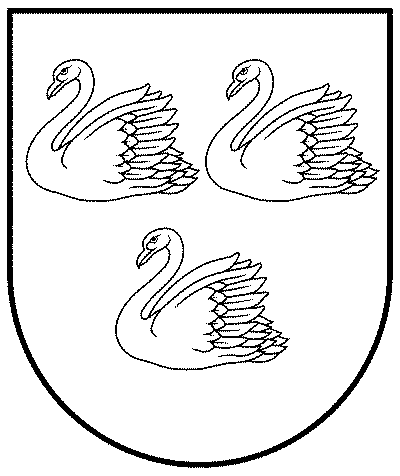 GULBENES NOVADA PAŠVALDĪBAReģ.Nr.90009116327Ābeļu iela 2, Gulbene, Gulbenes nov., LV-4401Tālrunis 64497710, mob.26595362, e-pasts; dome@gulbene.lv, www.gulbene.lv2023.gada 28.decembrī                          Nr. GND/2023/___                         (protokols Nr.__; __.p)